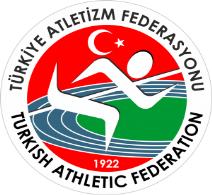                          TÜRKİYE ATLETİZM FEDERASYONU              2017 SEZONUTURKCELL TÜRKİYE GENÇLER (U20) SALON ŞAMPİYONASIYARIŞMA STATÜSÜGENEL KONULARYarışmalar, IAAF Teknik Kuralları ve TAF Yarışma Talimatına uygun olarak yapılacaktır.Sporcular yarışmalara 2017 yılı vizeli lisansları ile katılacaklardır. Kulüp ya da ferdi lisansını ibraz edemeyen sporcular yarışmaya alınmayacaktır. Lisansını ibraz edemeyen hiçbir sporcunun protestolu yarışmasına izin verilmeyecektir.Yarışmalar katılım baraj dereceli olup,  yarışma kayıt tarihine kadar baraj derecelerini geçen sporcular kabul edilecektir. Bu nedenle katılımcılar gerçek derecelerini kayıt formuna mutlaka yazacaklardır.Yarışmalar uluslararası takvimde yer almakta olup, yabancı uyruklu sporcuların da katılımına açıktır. Yabancı uyruklu sporcular, kayıt esnasında pasaportlarını ibraz edeceklerdir.Yarışmalara doğum yılları aşağıda belirtilen sporcular katılabilirler;TAF Yarışma Talimatı hükümleri uyarınca; 2002 doğumlular ve daha küçükler yarışmalara katılamazlar,2000-2001 doğumlu sporcular gençler kategorisinde yarışabilirler.Yarışmaların kayıtları, https://goo.gl/forms/lusqxZ5l7DtpKLNm2 link tıklanarak açılan kayıt formunun doldurularak gönderilmesiyle yapılacaktır. Kayıt formu eksiksiz ve büyük harflerle doldurulmalıdır. Teknik Toplantıda teyit edilmeyen kayıtlar iptal edilecektir. Bu nedenle Teknik Toplantıya katılmak zorunludur. Teknik Toplantıya katılmayan ve kayıtlarını teyit ettirmeyen illerin bir günlük ödemeleri yapılmayacaktır. Teknik Toplantı sırasında yeni kayıt yapılmayacak, varsa, gönderilmiş olan liste üzerinde zorunlu değişiklikler işlenecektir.Yarışmalara katılacak sporcu, temsilci ve antrenörlerin, Gençlik Hizmetleri ve Spor İl Müdürlüklerinden alacakları tasdikli kafile listelerini teknik toplantıda Federasyon mutemedine vermeleri gerekmektedir. Her, Gençlik Hizmetleri ve Spor İl Müdürlüğü tek kafile listesi düzenleyecek, silinti, kazıntı ve isim ilavesi yapılmış listeler kabul edilmeyecektir. TEKNİK KONULAR	:Yarışmalar iki günde ve aşağıdaki tabloda belirtilen branşlarda yapılacaktır. Bir sporcu bayrak yarışması hariç en çok iki branşa katılabilir. Yarışmalara yabancı uyruklu sporcular da katılabilir. Yabancı uyruklu sporcular seçme-final olarak 	yapılan koşuların final  serilerine katılamazlar.60 metre, 60 metre engelli ve 400 metre yarışmaları katılım sayısının fazla olması halinde seçme/final olarak yapılacaktır. Taslak programda “seçme” öngörülmüş olan koşu branşlarında yeterli katılım gerçekleşmediği takdirde, söz konusu branş, programda belirtilen gün ve saatte doğrudan final olarak yapılacaktır. Teknik Toplantıda teyit edilen kayıtlar sonrası sporcu sayısına göre bu durum hemen açıklanacaktır. Bu nedenle yarışmaların sağlıklı olması açısından, internet üzerinden yapılmış olan kayıtların Teknik Toplantıda teyit edilmesi önemlidir. 200 m direk final yarışması olarak koşulacaktır.Seçme serileri koşulan branşlarda finale yükselme kriterleri katılım sayısına göre belirlenecek olup, Teknik Toplantıda ilan edilecektir. Alan yarışmalarında katılım sayısı gerektirdiği takdirde, yarışmacılar iki gruba ayrılabilir. Bu durumda ilk grup, taslak programda belirtilen saatte yarışa başlayacak, ikinci grup ise ilk grubun ardından yarışa başlayacaktır.Yatay atlamalar ve gülle atma branşlarında, eğer bir yaş kategorisinde yarışmacı sayısı sekizden fazla ise, ilk üç atlayış/atış sonrasında ilk sekiz sırada yer alan sporculara üçer hak daha verilecektir. İlk üç hak sonunda ilk sekiz sırada yer alan yabancı uyruklu sporcular, sekiz Türk sporcuyla birlikte üçer hak daha kullanacaktır.Üç adım atlama branşında basma tahtasının kum havuzuna uzaklığı genç kadınlarda 9-11 metre, genç erkeklerde 11-13 metre olup, sporcular yarışma boyunca, atlayışa başladıkları mesafedeki basma alanını kullanmak zorundadır. Yüksek atlama ve sırıkla atlama branşlarında uygulanacak başlangıç yükseklikleri ve çıta yükselme aralıkları aşağıda belirtilmiştir. Ancak yarışmalar esnasında sporcuların Türkiye rekoru yüksekliğine anlaşması halinde çıta yüksekliği değiştirilebilir.                   YÜKSEK ATLAMA                    SIRIKLA ATLAMA Salonda izin verilen çivi boyutu, yüksek atlama dışındaki tüm branşlarda 6 mm, yüksek atlama için 9 mm’dir. Daha uzun çiviler sentetik zemine zarar verdiğinden, Çağrı Odası’nda alıkonacaktır.Her yarışmacıya bir adet göğüs numarası verilecektir. Numara, yarışma formasının ön tarafına takılmalıdır. Sporcular sırıkla atlama branşında göğüs numarasını yarışma formasının arkasına takabilir.MALİ KONULAR	:Yarışma sonrasında, bu statünün sonunda belirtilen baraj derecelerini bu yarışmada geçen sporcuların kanuni harcırahları, Gençlik Hizmetleri ve Spor İl Müdürlüklerinden tasdikli kafile listesini vermeleri kaydıyla Atletizm Federasyonu Başkanlığı tarafından ödenecektir. Aynı ilden birden fazla liste (kulüp listesi vb.) kabul edilmeyecektir.1 - 3 sporcusu barajı geçen ilin		:  1 Antrenörüne,       4 - 6 sporcusu barajı geçen ilin		:  1 Antrenör, 1 temsilcisine,       7 - 10 sporcusu barajı geçen ilin		:  2 Antrenör, 1 temsilcisine,	 11 - 15 sporcusu barajı geçen ilin 		:  3 Antrenör, 1 temsilcisine,16 - 20 sporcusu barajı geçen ilin 		:  4 Antrenör, 1 temsilcisine,21 - 25 sporcusu barajı geçen ilin		:  5 Antrenör, 2 temsilcisine,26 ve daha fazla sporcusu barajı geçen ilin	:  6 Antrenör, 2 temsilcisine Yolluk ve yevmiyeleri Atletizm   Federasyonu Başkanlığınca ödenecektir.Harcırah baraj derecelerini geçemeyen sporcular ile antrenör ve temsilcilerin kanuni harcırahları Gençlik Hizmetleri ve Spor Genel Müdürlüğünün 07.06.2007 tarih ve 2461 sayılı genelgenin 5. maddesi (c) bendi doğrultusunda bağlı bulundukları Gençlik Hizmetleri ve Spor İl Müdürlüklerinin bütçe imkanları dahilinde (Resmi yarışma sonuçlarını Gençlik Hizmetleri ve Spor İl Müdürlüklerine teslim etmeleri kaydı ile) ödenebilecektir.Harcırah ödemesinde sporcuların ikamet ettikleri iller dikkate alınacak olup, sezon içinde ikametlerini gerçeğe uygun olmayan, değişik illerden beyan eden sporcular hakkında disiplin soruşturması açılacaktır.Yarışmaya iştirak edecek kafilelere yapılacak otobüs ödemelerinde Federasyonumuzun illerden istemiş olduğu uygulamadaki en son rayiç bedelleri dikkate alınacaktır.ÖDÜLBranşlarında ilk üç sırayı alan sporculara madalyaları Türkiye Atletizm Federasyonu Başkanlığı tarafından verilecektir.                     HÜKÜM BULUNMAYAN HALLER Türkiye Atletizm Federasyonu tarafından organize edilen yarışmaların tüm sorumluluğu, Yarışma Statüsünün yayımlandığı andan itibaren Türkiye Atletizm Federasyonu Başkanlığı tarafından görevlendirilen Teknik Delegededir. Yarışma statüsü ile ilgili anlaşılmayan konular ve yarışmalar sırasında meydana gelen tüm teknik konulardaki anlaşmazlıklar Teknik Delege tarafından çözümlenecektir.Yarışma statüsü dışında kalan hususlarla ilgili TAF talimatları geçerlidir.  YARIŞMA TEKNİK DELEGESİ       Adı soyadı 		              : 	       Telefon no.		              :         E-posta adresi	              :  TURKCELL TÜRKİYE GENÇLER (U20) SALON ŞAMPİYONASI2017 YILIKATILIM VE HARCIRAH BARAJ DERECELERİYARIŞMA TARİHİ4-5 Şubat 2017YARIŞMA YERİAslı Çakır Alptekin Atletizm Salonu - İstanbulTEKNİK TOPLANTI TARİHİ3 Şubat 2017 saat 17:00TEKNİK TOPLANTI YERİAslı Çakır Alptekin Atletizm Salonu Konferans SalonuKAYITLAR2 Şubat 2017 saat 17:00 kadar ekli kayıt linki üzerinden açılan formunhttps://goo.gl/forms/lusqxZ5l7DtpKLNm2  gönderilmesi ile yapılacaktır.KATEGORİDOĞUM YILLARI(U20) Genç Kadınlar - Erkekler1998-1999KADINLARKADINLARERKEKLERERKEKLER1. GÜN2.GÜN1. GÜN2.GÜN60 m S/F400 metre S/F3000 metre400 metre S/F3000 metre engelli S/F engelli S/FÜç Adım AtlamaUzun AtlamaUzun AtlamaÜç Adım AtlamaSırıkla AtlamaYüksek AtlamaYüksek AtlamaSırıkla AtlamaGülle Atma200 metreGülle Atma200 metre           4X400 metre4X400 metreKADIN1.40+51.60+3ERKEK1.60+51.90+3KADIN2.702.903.103.303.403.503.60+5ERKEK3.603.804.004.204.304.404.50+5KADINLARKADINLARBRANŞERKEKLERERKEKLERKATILIM BARAJIHARCIRAH BARAJIBRANŞHARCIRAH BARAJIKATILIM BARAJI9.348.3460 metre7.248.241:04.141:00.84400 metre51.7456.042:30.002:21.00800 metre1:58.542:05.005:03.004:45.001500 metre4:03.004:10.0011:05.0010:40.143000 metre8:50.009:25.0010.349.3460 metre engelli8.749.945.105.40Uzun Atlama6.706.3011.3011.70Üç adım Atlama14.0013.651.451.65Yüksek atl	                                                  Yüksek Atlama1.901.652.803.10Sırıkla Atlama4.003.607.00 (3kg-4kg)11.00 (4 kg)Gülle Atma13.00 (6 kg)9.00 (5kg-6kg)29.0027.24200 metre22.7024.244:12.004:02.00 veya ilk üç4*400 metre3:26.00 veya ilk üç3:36.04TURKCELL GENÇLER TÜRKİYE SALON ŞAMPİYONASITURKCELL GENÇLER TÜRKİYE SALON ŞAMPİYONASITURKCELL GENÇLER TÜRKİYE SALON ŞAMPİYONASITURKCELL GENÇLER TÜRKİYE SALON ŞAMPİYONASITURKCELL GENÇLER TÜRKİYE SALON ŞAMPİYONASITURKCELL GENÇLER TÜRKİYE SALON ŞAMPİYONASITURKCELL GENÇLER TÜRKİYE SALON ŞAMPİYONASIİstanbul, 4 - 5 Şubat 2017İstanbul, 4 - 5 Şubat 2017İstanbul, 4 - 5 Şubat 2017İstanbul, 4 - 5 Şubat 2017İstanbul, 4 - 5 Şubat 2017İstanbul, 4 - 5 Şubat 2017İstanbul, 4 - 5 Şubat 2017Taslak-1 Katılım sayılarına göre ve Teknik Toplantı sonrası programda değişiklikler yapılabilir.Taslak-1 Katılım sayılarına göre ve Teknik Toplantı sonrası programda değişiklikler yapılabilir.Taslak-1 Katılım sayılarına göre ve Teknik Toplantı sonrası programda değişiklikler yapılabilir.Taslak-1 Katılım sayılarına göre ve Teknik Toplantı sonrası programda değişiklikler yapılabilir.Taslak-1 Katılım sayılarına göre ve Teknik Toplantı sonrası programda değişiklikler yapılabilir.Taslak-1 Katılım sayılarına göre ve Teknik Toplantı sonrası programda değişiklikler yapılabilir.Taslak-1 Katılım sayılarına göre ve Teknik Toplantı sonrası programda değişiklikler yapılabilir.4 Şubat 2017 Cumartesi4 Şubat 2017 Cumartesi4 Şubat 2017 Cumartesi5 Şubat 2017 Pazar5 Şubat 2017 Pazar5 Şubat 2017 PazarSaatYarışma AdıKategoriSaatYarışma AdıKategori12:00Gülle AtmaGenç Erkekler13:55Yüksek AtlamaGenç Kadınlar13:00Gülle AtmaGenç Kadınlar14:0060m Engelli SeçmeGenç Kadınlar13:55Yüksek AtlamaGenç Erkekler14:05Üç Adım AtlamaGenç Erkekler14:00400 metre seçmeGenç Kadınlar14:1560m Engelli SeçmeGenç Erkekler14:05Üç Adım AtlamaGenç Kadınlar14:30200 metre seçmeGenç Kadınlar 14:25400 metre seçmeGenç Erkekler14:50200 metre seçmeGenç Erkekler 14:5060m SeçmeGenç Kadınlar15:153000 metreGenç Kadınlar15:001500 metreGenç Kadınlar15:30800 metreGenç Erkekler15:1560m SeçmeGenç Erkekler15:40Uzun AtlamaGenç Kadınlar15:40Uzun AtlamaGenç Erkekler15:50Sırıkla AtlamaGenç Erkekler15:451500 metreGenç Erkekler15:55800 metreGenç Kadınlar16:00Sırıkla AtlamaGenç Kadınlar16:1560m Engelli FinalGenç Kadınlar16:1060m FinalGenç Kadınlar16:2260m Engelli FinalGenç Erkekler16:1760m FinalGenç Erkekler16:353000 metreGenç Erkekler16:30400 metre finalGenç Kadınlar16:554x400 metreGenç Kadınlar16:37400 metre finalGenç Erkekler17:104x400 metreGenç Erkekler